	Procès-Verbal du Comité Directeur 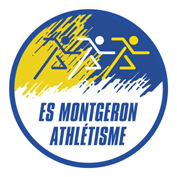 du 6 novembre 2019Présents : A. Tournier-Lasserve – A. Bioret – P. Bonnamy – P. Célestin - T. Chevot –D. Eisenstein - S. Lemaire - JP Lunel – JM Pegain - P. Veyrat – V. VigourouxExcusés : Alain M. - M. Boufarcha – P. Chedeville – A. Chevalier - C.M. Girondin –I. Ruscade – M. De Vauborel – P.Boschiero- D.Brel – MB.Mouche- T.Konate – A.Froidefon- A.Bernard- L.Goujaud- P.Bresson – D.Laborde- A.Bonnamy- M.OrandOrdre du jour :Approbation du procès-verbal du mois de septembre 2019Situation des licenciés à fin octobreCérémonie récompense P.Martinot LagardeAssemblée Générale du clubMatériel souhaitéProjet formationsÉvénements saison 2019/2020Questions/informations diversesApprobation du Procès-verbal du mois de septembre 2019Sans remarque particulière, le procès-verbal du mois de septembre est approuvé à l’unanimité. Situation des licenciés à fin octobreLe nombre de licenciés s’élève fin octobre à 193 contre 246 à la même époque la saison dernière. Depuis, une dizaine d’athlètes a rendu ou complété son dossier. Mais, il reste encore beaucoup d’athlètes qui s’entrainent et qui n’ont pas rendu ou compléter leur dossier.T. Chevot communiquera à nouveau à chaque entraineur la liste des athlètes licenciés dans son groupe. Ceux-ci sont invités à signaler au secrétariat tout manque ou erreur.Pour les mutations, le club compte une dizaine de départs pour 6 arrivées. Les athlètes partants sont en général décideurs suite à des raisons de déménagement, d’études éloignées, décisions de changement d’entraineurs, d’activités différentes non pratiquées au club.Cérémonie récompense P.Martinot LagardeLa Ville organise le samedi 9 novembre à 11h, devant la mairie, une cérémonie en l’honneur de P.Martinot Lagarde pour son podium (médaille de bronze) aux derniers Championnats du Monde à Doha. Tout le monde est invité à y participer. Un mail d’information et d’invitation a été envoyé à tous les licenciés et un flyer a été inséré au courrier de convocation à l’assemblée général, et des affiches posées sur les portes du bureau. Un rappel sera effectué d’ici samedi.Assemblée Générale du clubL’Assemblé Générale du Club se déroulera le samedi 16 novembre à partir de 17h45 à la salle St Exupéry de Montgeron.La convocation est partie par courrier. Pour le renouvellement du Comité Directeur, trois membres sont sortants, dont deux se représentent (S. Lemaire et P. Veyrat). Pour les nouvelles candidatures, elles peuvent être transmises jusqu’au 10 novembre à la Présidente du club.A l’occasion de cette assemblée, 55 athlètes (6 EAPO, 13 BM et 36 adultes) seront récompensés pour leurs résultats de la saison dernière.Cette année, le club instaure une nouvelle formule pour le déroulement de la soirée. L’Assemblée Générale sera précédée d’un apéritif et d’un pesage de sac surprise, ainsi que d’un jeu de fléchettes avec cadeau à la clé. La soirée, après la partie administrative, se finira par des jeux et un buffet mosaïque pour lequel chacun est invité à amener un petit quelque chose à manger, le club offrant les boissons et l’apéritif.Matériel souhaitéLe club demande à chaque entraineur de dresser la liste du matériel qu’il serait nécessaire de commander sachant que le club en possède déjà beaucoup. Une étude sera réalisée pour la décision finale des achats. Le club va renouveler la tente vieillissante, dont un pied est cassé, qui sert pour les compétitions de cross par un matériel plus léger et mieux adapté.Certains entraineurs font remarquer que du matériel semble avoir disparu (plusieurs tapis par exemple) car introuvable à leur emplacement défini.Il est demandé également de revoir le percement des plateaux de lancer car ils sont toujours plein d’eau lors des pluies. La Présidente en fera à nouveau la demande à la ville et demandera également un entretien de la cage de lancer (graissage des câbles…).Projet formationsSuite à la refonte du système des formations par la FFA (formation par module), il est proposé une présentation du nouveau système aux membres du bureau et aux intéressés. Cette session devra plutôt être organisée un mercredi soir. Il sera demandé au CTS de la Lifa de venir faire une intervention auprès de tous les dirigeants, entraineurs ou officiels du club.Evénements saison 2019/2020Comme toutes les saisons, le club organise des évènements tout au long de l’année. Entre autres pour cette année:19/01 : Championnats de l’Essonne de lancers longsFin mars : soirée convivialeDu 4 au 11/04 : stage pour lequel plusieurs destinations sont encore à l’étude (Rodez, La Pommeraye, Porto Vecchio...). Le dossier est à finaliser d’ici fin novembre10/05 : 36ème meeting (les Championnats de France se déroulent le week-end du 21/06)5 et 6/06 : LIFA Espoirs/SéniorsFin juin : soirée conviviale de fin de saisonA l’étude : 1er EKIDENQuestions/informations diversesComme déjà aborder lors de précédentes réunions du comité, il est décidé de relancer le sujet du regroupement de clubs de l’agglomération. Dans un 1er temps, il sera proposé de réunir l’ensemble des présidents de clubs concernés qui seraient prêts à aborder le sujet de l’avenir de l’athlétisme dans notre agglomération. Si les contacts et échanges sont positifs et constructifs, d’autres réunions plus élargies pourront être organisées.La séance est levée à 22h15.Le prochain comité directeur aura lieu le 4 décembre à 20h00 au bureau du club (stade).